HOME WORKING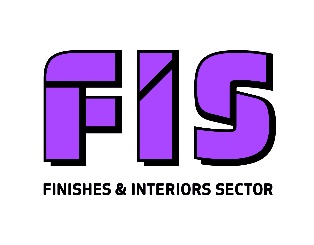 The following has been developed for FIS members by the CIVCHome working is the ability to carry out work tasks from home and can take many forms. This could include:Workers who divide their time between home and the workplaceMobile workers who work from home as an administrative baseWorkers performing overtime.Homeworking can be: On a one-off basis for various projects.For a short period of time.During a pandemic or other similar emergency.To allow rehabilitation for a worker returning after illnessTo support a better work life balance.Making working from home arrangementsEmployers and employees should be practical, flexible and sensitive to each other's situation when working from home because of the coronavirus (COVID-19) pandemic.Follow the latest government advice about working from home on GOV.UK.https://www.gov.uk/guidance/local-restriction-tiers-what-you-need-to-know#going-to-work Follow the latest government advice about working from home on Gov.Scot https://www.gov.scot/publications/coronavirus-covid-19-guidance-for-homeworking/Deciding on working from home arrangementsThere might be a need for ongoing changes to working arrangements during the pandemic. For example, because of changes to government rules or employees’ circumstances.The government have advised employers to encourage their employees to work at home, wherever possible. This may be a new experience for many employers and employees requiring a range of practical issues needing to be addressed including:Updating contracts of employment to fit with homeworkingTaking steps to ensure information is kept confidential and compliant with data protection legislation Reviewing communications and IT safety.Reviewing health and safety risksProviding special equipment so that the work can be carried out efficiently and safely remotelyConsidering whether any special planning or insurance arrangements are requiredIdentifying the tax implications of homeworking (particularly if employees are working remotely from abroad)Ensuring there is appropriate reporting and work management.Ensuring that adequate employee check-in procedures are in place.Making emergency and safe contact arrangements. Adjusting employee responsibilities and workload. Useful linksHSE Homeworking Toolbox Kithttps://www.hse.gov.uk/toolbox/workers/index.htm Health and Safety at Work etc. Act 1974The Health and Safety at Work etc. Act 1974 places the general duty on the employer to ensure the health, safety and welfare at work of all employees including home workers. It also places duties on employees to take reasonable care of their own safety and that of others. They must cooperate with their employer to help them meet their legal obligations.https://www.hse.gov.uk/legislation/hswa.htm The Management of Health and Safety at Work Regulations 1999The Management of Health and Safety at Work Regulations 1999 places a duty on employers to assess and manage risks to their employees and others arising from work activities.https://www.hse.gov.uk/managing/legal.htm The Health and Safety (Display Screen Equipment) Regulations (DSE) 1992The Health and Safety (Display Screen Equipment) Regulations (DSE) 1992 gives guidance to employers on how they can protect employees from any risks associated with using display screen equipment like computers and laptops.https://www.hse.gov.uk/msd/dse/ Provision and Use of Work Equipment Regulations 1998The Provision and Use of Work Equipment Regulations 1998 explain that employers must ensure that work equipment is maintained, in efficient working order and in good repair.https://www.hse.gov.uk/work-equipment-machinery/puwer.htm Employer checklistEmployer checklistYesNo1Health and safety risk assessment of the employee’s homeworking environment.If this is not possible during COVID-19, provide information on working safely and ask employee to complete a self-assessment.2Has necessary equipment and technology, been provided?3Is there IT support in place, including any training?4Has the procedure for how to report IT issues been fully explained?and rules around data protection and information security.5Have the rules around data protection and information security been fully explained?6Have company policies and guidance been provided to the employee for work equipment and technology. 7Has a check been completed with the employee to ensure there are no issues working from home with their home insurer, mortgage provider, landlord8Has a check been made to ensure company insurance covers employees working from home?9Have the arrangements around expenses, including what can be claimed, how, when and what is taxable been explained?10Have agreed catch up meetings been planned to ensure regular communication?11Employer to put arrangements in writing and issue a homeworking policy.12Has the employee signed a consent form? to show agreement with details of the homeworking arrangements?13For permanent homeworking positions, has the employees’ contract been amended to reflect the homeworking agreement where necessary?14Have all amends to the contract been agreed by the employee?